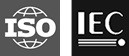 Document type: 	Approved WG 11 documentTitle: 	AHGs Established at 128th MeetingStatus:	ApprovedDate of document:	2019-10-11Source: 	ConvenerExpected action:	No. of pages: 	11Email of convenor: leonardo@chiariglione.org	Committee URL: mpeg.chiariglione.orgINTERNATIONAL ORGANISATION FOR STANDARDISATIONORGANISATION INTERNATIONALE DE NORMALISATIONISO/IEC JTC 1/SC 29/WG 11CODING OF MOVING PICTURES AND AUDIOISO/IEC JTC 1/SC 29/WG 11 N18750October 2019, Geneva, CHSource:ConvenorTitle:AHGs Established at 128th MeetingNameMPEG & 5GMPEG & 5GMPEG & 5GMandates1. Finalize the study of 5G use cases requirements and specifications that could be relevant to MPEG work.2. To identify potential new MPEG activities that can help the industry deploy applications, including media services, over 5G.3. To provide initial requirements for the identified new MPEG activities.1. Finalize the study of 5G use cases requirements and specifications that could be relevant to MPEG work.2. To identify potential new MPEG activities that can help the industry deploy applications, including media services, over 5G.3. To provide initial requirements for the identified new MPEG activities.1. Finalize the study of 5G use cases requirements and specifications that could be relevant to MPEG work.2. To identify potential new MPEG activities that can help the industry deploy applications, including media services, over 5G.3. To provide initial requirements for the identified new MPEG activities.ChairmenIgor.curcio, igor.curcio@nokia.comPer Fröjdh, per.frojdh@ericsson.comEmmanuel Thomas, emmanuel.thomas@tno.nlIgor.curcio, igor.curcio@nokia.comPer Fröjdh, per.frojdh@ericsson.comEmmanuel Thomas, emmanuel.thomas@tno.nlIgor.curcio, igor.curcio@nokia.comPer Fröjdh, per.frojdh@ericsson.comEmmanuel Thomas, emmanuel.thomas@tno.nlDurationUntil MPEG 129Until MPEG 129Until MPEG 129Reflector(s)mpeg-and-5g@lists.aau.atmpeg-and-5g@lists.aau.atmpeg-and-5g@lists.aau.atSubscribehttps://lists.aau.at/mailman/listinfo/mpeg-and-5ghttps://lists.aau.at/mailman/listinfo/mpeg-and-5ghttps://lists.aau.at/mailman/listinfo/mpeg-and-5gMeetingSaturday before MPEG 129 at 14:00-18:00Room Size30MeetingConference call in the week of 2 Dec. Details to be provided later.NameAHG on MPEG-21Contracts to Smart ContractsAHG on MPEG-21Contracts to Smart ContractsAHG on MPEG-21Contracts to Smart ContractsMandates1.Solicit further industry participation and contributions in the area of smart contracts (e.g., use cases & requirements)2.Identify / create tools for converting MPEG IPR Ontology based contracts to smart contracts (e.g., Michelson, Solidity, Move)3.Explore the use of MPEG IPR Ontologies as smart contracts in IMAF (ISO/IEC23000-12) & possibly CMAF (ISO/IEC23000-19)1.Solicit further industry participation and contributions in the area of smart contracts (e.g., use cases & requirements)2.Identify / create tools for converting MPEG IPR Ontology based contracts to smart contracts (e.g., Michelson, Solidity, Move)3.Explore the use of MPEG IPR Ontologies as smart contracts in IMAF (ISO/IEC23000-12) & possibly CMAF (ISO/IEC23000-19)1.Solicit further industry participation and contributions in the area of smart contracts (e.g., use cases & requirements)2.Identify / create tools for converting MPEG IPR Ontology based contracts to smart contracts (e.g., Michelson, Solidity, Move)3.Explore the use of MPEG IPR Ontologies as smart contracts in IMAF (ISO/IEC23000-12) & possibly CMAF (ISO/IEC23000-19)ChairmenPanos Kudumakis (QMUL), Xin Wang(MediaTek)Panos Kudumakis (QMUL), Xin Wang(MediaTek)Panos Kudumakis (QMUL), Xin Wang(MediaTek)DurationUntil next meetingUntil next meetingUntil next meetingReflector(s)smart-contracts@lists.aau.atsmart-contracts@lists.aau.atsmart-contracts@lists.aau.atSubscribehttps://lists.aau.at/mailman/listinfo/smart-contractshttps://lists.aau.at/mailman/listinfo/smart-contractshttps://lists.aau.at/mailman/listinfo/smart-contractsMeetingNoneRoom Size10MeetingNameAHG on Omnidirectional MediA Format (OMAF)AHG on Omnidirectional MediA Format (OMAF)AHG on Omnidirectional MediA Format (OMAF)Mandates1) Study the output documents of OMAF 2nd edition, and MPEG-I Parts 6 and 7 and solicit technical contributions for improvements per MPEG-I phase 1b requirements2) Study the technologies under consideration and solicit contributions3) Study OMAFv1 reference software and conformance and solicit contributions on missing parts4) Study relationship between MIV and OMAF5) Collaborate with relevant SDOs, e.g. VRIF, 3GPP SA41) Study the output documents of OMAF 2nd edition, and MPEG-I Parts 6 and 7 and solicit technical contributions for improvements per MPEG-I phase 1b requirements2) Study the technologies under consideration and solicit contributions3) Study OMAFv1 reference software and conformance and solicit contributions on missing parts4) Study relationship between MIV and OMAF5) Collaborate with relevant SDOs, e.g. VRIF, 3GPP SA41) Study the output documents of OMAF 2nd edition, and MPEG-I Parts 6 and 7 and solicit technical contributions for improvements per MPEG-I phase 1b requirements2) Study the technologies under consideration and solicit contributions3) Study OMAFv1 reference software and conformance and solicit contributions on missing parts4) Study relationship between MIV and OMAF5) Collaborate with relevant SDOs, e.g. VRIF, 3GPP SA4ChairmenSachin Deshpande, Ye-Kui Wang, Youngkwon LimSachin Deshpande, Ye-Kui Wang, Youngkwon LimSachin Deshpande, Ye-Kui Wang, Youngkwon LimDurationUntil the 129th MPEG MeetingUntil the 129th MPEG MeetingUntil the 129th MPEG MeetingReflector(s)gen-sys@lists.aau.atgen-sys@lists.aau.atgen-sys@lists.aau.atSubscribehttp://lists.aau.at/mailman/listinfo/gen-syshttp://lists.aau.at/mailman/listinfo/gen-syshttp://lists.aau.at/mailman/listinfo/gen-sysMeetingSunday 2 PM to 9 PM on 12 January 2020Room Size40MeetingNameAHG on MPEG-5 Essential Video CodingAHG on MPEG-5 Essential Video CodingAHG on MPEG-5 Essential Video CodingMandates1. Finalize the text for DIS ballot of MPEG-5 EVC (ISO/IEC 23094-1) 2. Finalize the text for Test Model 4 of EVC (ETM 4.0)3. Coordinate development of the ETM 4.0 software and its distribution 4. Discuss Verification Testing process for EVC 5. Study the requirements for EVC conformance testing6. Prepare an initial Working Draft (WD1) of a conformance specification7. Produce an initial list of conformance bitstreams 8. Discuss input documents to MPEG 129 relating to EVC1. Finalize the text for DIS ballot of MPEG-5 EVC (ISO/IEC 23094-1) 2. Finalize the text for Test Model 4 of EVC (ETM 4.0)3. Coordinate development of the ETM 4.0 software and its distribution 4. Discuss Verification Testing process for EVC 5. Study the requirements for EVC conformance testing6. Prepare an initial Working Draft (WD1) of a conformance specification7. Produce an initial list of conformance bitstreams 8. Discuss input documents to MPEG 129 relating to EVC1. Finalize the text for DIS ballot of MPEG-5 EVC (ISO/IEC 23094-1) 2. Finalize the text for Test Model 4 of EVC (ETM 4.0)3. Coordinate development of the ETM 4.0 software and its distribution 4. Discuss Verification Testing process for EVC 5. Study the requirements for EVC conformance testing6. Prepare an initial Working Draft (WD1) of a conformance specification7. Produce an initial list of conformance bitstreams 8. Discuss input documents to MPEG 129 relating to EVCChairmenKen McCannKen McCannKen McCannDurationUntil 129th MPEG meetingUntil 129th MPEG meetingUntil 129th MPEG meetingReflector(s)mpeg-5@lists.aau.atmpeg-5@lists.aau.atmpeg-5@lists.aau.atSubscribehttps://lists.aau.at/mailman/listinfo/mpeg-5https://lists.aau.at/mailman/listinfo/mpeg-5https://lists.aau.at/mailman/listinfo/mpeg-5Meeting09:00-13:00 Sunday before MPEGRoom Size40MeetingNameAHG on Low Complexity Enhancement Video CodingAHG on Low Complexity Enhancement Video CodingAHG on Low Complexity Enhancement Video CodingMandates1. Finalize the Committee Draft text and  Test Model v3 of MPEG-5 LCEVC (ISO/IEC 23094-2)2. Coordinate development of the LTM 3.0 software and its distribution3. Facilitate provision of validation results for LTM 3.0 4. Conduct core experiments for future improvement of LCEVC5. Prepare verification test 6. Discuss input documents to MPEG 129 relating to LCEVC1. Finalize the Committee Draft text and  Test Model v3 of MPEG-5 LCEVC (ISO/IEC 23094-2)2. Coordinate development of the LTM 3.0 software and its distribution3. Facilitate provision of validation results for LTM 3.0 4. Conduct core experiments for future improvement of LCEVC5. Prepare verification test 6. Discuss input documents to MPEG 129 relating to LCEVC1. Finalize the Committee Draft text and  Test Model v3 of MPEG-5 LCEVC (ISO/IEC 23094-2)2. Coordinate development of the LTM 3.0 software and its distribution3. Facilitate provision of validation results for LTM 3.0 4. Conduct core experiments for future improvement of LCEVC5. Prepare verification test 6. Discuss input documents to MPEG 129 relating to LCEVCChairmenWalt Husak, Simone FerraraWalt Husak, Simone FerraraWalt Husak, Simone FerraraDurationUntil next MPEG meetingUntil next MPEG meetingUntil next MPEG meetingReflector(s)vcexp@lists.aau.atvcexp@lists.aau.atvcexp@lists.aau.atSubscribeTo subscribe, send e-mail to https://lists.aau.at/mailman/listinfo/vcexpTo subscribe, send e-mail to https://lists.aau.at/mailman/listinfo/vcexpTo subscribe, send e-mail to https://lists.aau.at/mailman/listinfo/vcexpMeetingSunday before next MPEG meetingRoom Size30MeetingNameAHG on Compression of Neural Networks for Multimedia Content Description and AnalysisAHG on Compression of Neural Networks for Multimedia Content Description and AnalysisAHG on Compression of Neural Networks for Multimedia Content Description and AnalysisMandates1. Collect more diverse types of models and test data for further use cases, working towards a CfP for incremental network representation2. Perform the CEs and analyse the results3. Improve the working draft and test model4. Continue analyzing the state of the art in NN compression and exchange formats 5. Continue interaction with SC42, FG ML5G, NNEF, ONNX and the AI/ML community1. Collect more diverse types of models and test data for further use cases, working towards a CfP for incremental network representation2. Perform the CEs and analyse the results3. Improve the working draft and test model4. Continue analyzing the state of the art in NN compression and exchange formats 5. Continue interaction with SC42, FG ML5G, NNEF, ONNX and the AI/ML community1. Collect more diverse types of models and test data for further use cases, working towards a CfP for incremental network representation2. Perform the CEs and analyse the results3. Improve the working draft and test model4. Continue analyzing the state of the art in NN compression and exchange formats 5. Continue interaction with SC42, FG ML5G, NNEF, ONNX and the AI/ML communityChairmenWerner Bailer (werner.bailer@joanneum.at)Sungmoon Chun (smchun@insignal.co.kr)Wei Wang (rickweiwang@tencent.com)Werner Bailer (werner.bailer@joanneum.at)Sungmoon Chun (smchun@insignal.co.kr)Wei Wang (rickweiwang@tencent.com)Werner Bailer (werner.bailer@joanneum.at)Sungmoon Chun (smchun@insignal.co.kr)Wei Wang (rickweiwang@tencent.com)DurationUNTIL MPEG129UNTIL MPEG129UNTIL MPEG129Reflector(s)mpeg-nnr@lists.aau.atmpeg-nnr@lists.aau.atmpeg-nnr@lists.aau.atSubscribehttps://lists.aau.at/mailman/listinfo/mpeg-nnrhttps://lists.aau.at/mailman/listinfo/mpeg-nnrhttps://lists.aau.at/mailman/listinfo/mpeg-nnrMeetingSaturday (14:00-18.00) and Sunday (9.00-18.00) prior to 129th meetingRoom Size50MeetingNameAHG on Compact Descriptors for Video Analysis (CDVA)AHG on Compact Descriptors for Video Analysis (CDVA)AHG on Compact Descriptors for Video Analysis (CDVA)Mandates1. Prepare DoC of DIS ballot and FDIS spec. 2. Maintain and improve the conformance data set and reference software.2. Promote CDVA to the industry.1. Prepare DoC of DIS ballot and FDIS spec. 2. Maintain and improve the conformance data set and reference software.2. Promote CDVA to the industry.1. Prepare DoC of DIS ballot and FDIS spec. 2. Maintain and improve the conformance data set and reference software.2. Promote CDVA to the industry.ChairmenWerner Bailer, Lingyu DuanWerner Bailer, Lingyu DuanWerner Bailer, Lingyu DuanDurationuntil 129th meetinguntil 129th meetinguntil 129th meetingReflector(s)cdvs-tnt@listserv.uni-hannover.decdvs-tnt@listserv.uni-hannover.decdvs-tnt@listserv.uni-hannover.deSubscribesubscribe or unsubscribe, send email to listserv@listserv.uni-hannover.de with message subscribe cdvs-tntsubscribe or unsubscribe, send email to listserv@listserv.uni-hannover.de with message subscribe cdvs-tntsubscribe or unsubscribe, send email to listserv@listserv.uni-hannover.de with message subscribe cdvs-tntMeetingno meeting plannedRoom SizeMeetingNameAHG on MPEG-I VisualAHG on MPEG-I VisualAHG on MPEG-I VisualMandates1. Prepare working draft for immersive video2. Update test model and reference software for immersive video3. Define CTC for immersive video4. Carry on core experiments of immersive video5. Call for test materials for MPEG-I Visual6. Carry out exploration experiments on 6DoF7. Define common test conditions and carry out exploration experiments on dense light fields video1. Prepare working draft for immersive video2. Update test model and reference software for immersive video3. Define CTC for immersive video4. Carry on core experiments of immersive video5. Call for test materials for MPEG-I Visual6. Carry out exploration experiments on 6DoF7. Define common test conditions and carry out exploration experiments on dense light fields video1. Prepare working draft for immersive video2. Update test model and reference software for immersive video3. Define CTC for immersive video4. Carry on core experiments of immersive video5. Call for test materials for MPEG-I Visual6. Carry out exploration experiments on 6DoF7. Define common test conditions and carry out exploration experiments on dense light fields videoChairmenLu Yu (chair), Joel Jung, Bart Kroon, Jill Boyce, Mehrdad Teratani (co-chairs)Lu Yu (chair), Joel Jung, Bart Kroon, Jill Boyce, Mehrdad Teratani (co-chairs)Lu Yu (chair), Joel Jung, Bart Kroon, Jill Boyce, Mehrdad Teratani (co-chairs)DurationUntil next MPEG meetingUntil next MPEG meetingUntil next MPEG meetingReflector(s)mpeg-i-visual@lists.aau.atmpeg-i-visual@lists.aau.atmpeg-i-visual@lists.aau.atSubscribehttps://lists.aau.at/mailman/listinfo/mpeg-i-visualVhttps://lists.aau.at/mailman/listinfo/mpeg-i-visualVhttps://lists.aau.at/mailman/listinfo/mpeg-i-visualVMeetingCall on Oct. 30 and Nov. 27Room SizeMeetingSaturday (9:00-18:00) and Sunday (9:00-18:00) before next MPEG meeting5050NameAHG on Network-Based Media ProcessingAHG on Network-Based Media ProcessingAHG on Network-Based Media ProcessingMandates1. Study the potential improvement of DIS of NBMP and solicit technical contributions to improve it.2. Study the workplan to develop the reference S/W. 3. Study the relationship with existing WG 11 standard.4. Study network based support of MPEG-I use cases.5. Develop the plan for collaboration with other relevant SDOs, e.g., 3GPP SA4, ATSC.1. Study the potential improvement of DIS of NBMP and solicit technical contributions to improve it.2. Study the workplan to develop the reference S/W. 3. Study the relationship with existing WG 11 standard.4. Study network based support of MPEG-I use cases.5. Develop the plan for collaboration with other relevant SDOs, e.g., 3GPP SA4, ATSC.1. Study the potential improvement of DIS of NBMP and solicit technical contributions to improve it.2. Study the workplan to develop the reference S/W. 3. Study the relationship with existing WG 11 standard.4. Study network based support of MPEG-I use cases.5. Develop the plan for collaboration with other relevant SDOs, e.g., 3GPP SA4, ATSC.ChairmenKyungmo Park (SK Telecom) and Imed Bouazizi (Qualcomm)Kyungmo Park (SK Telecom) and Imed Bouazizi (Qualcomm)Kyungmo Park (SK Telecom) and Imed Bouazizi (Qualcomm)DurationUntil the next MPEG meetingUntil the next MPEG meetingUntil the next MPEG meetingReflector(s)mpeg-nbmp@lists.aau.atmpeg-nbmp@lists.aau.atmpeg-nbmp@lists.aau.atSubscribehttps://lists.aau.at/mailman/listinfo/mpeg-nbmphttps://lists.aau.at/mailman/listinfo/mpeg-nbmphttps://lists.aau.at/mailman/listinfo/mpeg-nbmpMeetingSunday before MPEG (09:00~18:00)Room Size30MeetingNameAHG on Video Decoding InterfaceAHG on Video Decoding InterfaceAHG on Video Decoding InterfaceMandates1. To disseminate in the JVET group the Consideration on Video Decoding Interface for Immersive Media N18868.2. To facilitate participation of relevant JVET meetings and discussions which happens before the start of MPEG meeting3. Study development of VVC (ISO/IEC 23090-3) and solicit contributions regarding realization of video decoder interface for VVC4. Analyse the capabilities of existing Video Decoding Interfaces (e.g., Khronos OpenMAX) and the features of video coding specification (e.g. HEVC, VVC) against the Requirements for Immersive Media Access and Delivery in N18767 and identify the relevant gaps and necessary features to be worked on.5. Develop the scope, architecture and normative aspects of the MPEG-I standard on “Video Decoding Interface for Immersive Media” based on clause 4.1.1 of N187676. Define the development process of the standard in terms of reference software and tools1. To disseminate in the JVET group the Consideration on Video Decoding Interface for Immersive Media N18868.2. To facilitate participation of relevant JVET meetings and discussions which happens before the start of MPEG meeting3. Study development of VVC (ISO/IEC 23090-3) and solicit contributions regarding realization of video decoder interface for VVC4. Analyse the capabilities of existing Video Decoding Interfaces (e.g., Khronos OpenMAX) and the features of video coding specification (e.g. HEVC, VVC) against the Requirements for Immersive Media Access and Delivery in N18767 and identify the relevant gaps and necessary features to be worked on.5. Develop the scope, architecture and normative aspects of the MPEG-I standard on “Video Decoding Interface for Immersive Media” based on clause 4.1.1 of N187676. Define the development process of the standard in terms of reference software and tools1. To disseminate in the JVET group the Consideration on Video Decoding Interface for Immersive Media N18868.2. To facilitate participation of relevant JVET meetings and discussions which happens before the start of MPEG meeting3. Study development of VVC (ISO/IEC 23090-3) and solicit contributions regarding realization of video decoder interface for VVC4. Analyse the capabilities of existing Video Decoding Interfaces (e.g., Khronos OpenMAX) and the features of video coding specification (e.g. HEVC, VVC) against the Requirements for Immersive Media Access and Delivery in N18767 and identify the relevant gaps and necessary features to be worked on.5. Develop the scope, architecture and normative aspects of the MPEG-I standard on “Video Decoding Interface for Immersive Media” based on clause 4.1.1 of N187676. Define the development process of the standard in terms of reference software and toolsChairmenYoungkwon Lim, Emmanuel Thomas, Thomas StockhammerYoungkwon Lim, Emmanuel Thomas, Thomas StockhammerYoungkwon Lim, Emmanuel Thomas, Thomas StockhammerDurationUntil the next MPEG meetingUntil the next MPEG meetingUntil the next MPEG meetingReflector(s)gen-sys@lists.aau.atgen-sys@lists.aau.atgen-sys@lists.aau.atSubscribehttps://lists.aau.at/mailman/listinfo/gen-syshttps://lists.aau.at/mailman/listinfo/gen-syshttps://lists.aau.at/mailman/listinfo/gen-sysMeeting11:00 - 13:00 on Sunday before the MPEG meeting (mandate 5 and 6)Room Size40MeetingNameAHG on Systems Technologies for PCCAHG on Systems Technologies for PCCAHG on Systems Technologies for PCCMandates1. Solicit contributions regarding TuC.2. Conduct core experiment on partial access of PC data and metrics 3. Study TuC on carriage of G-PCC (ISO/IEC 23090-9) and solicit contributions. 4. Contribute to the development of requirements for video decoding interface1. Solicit contributions regarding TuC.2. Conduct core experiment on partial access of PC data and metrics 3. Study TuC on carriage of G-PCC (ISO/IEC 23090-9) and solicit contributions. 4. Contribute to the development of requirements for video decoding interface1. Solicit contributions regarding TuC.2. Conduct core experiment on partial access of PC data and metrics 3. Study TuC on carriage of G-PCC (ISO/IEC 23090-9) and solicit contributions. 4. Contribute to the development of requirements for video decoding interfaceChairmenYoungkwon Lim, Sebastian SchwarzYoungkwon Lim, Sebastian SchwarzYoungkwon Lim, Sebastian SchwarzDurationUntil the next meetingUntil the next meetingUntil the next meetingReflector(s)mpeg-3dgc@gti.ssr.upm.es and mp4-sys@lists.aau.at (messages should be sent to both reflectors)mpeg-3dgc@gti.ssr.upm.es and mp4-sys@lists.aau.at (messages should be sent to both reflectors)mpeg-3dgc@gti.ssr.upm.es and mp4-sys@lists.aau.at (messages should be sent to both reflectors)SubscribeMeetingRoom SizeMeetingNameAHG on MPEG-I Architecture and RequirementsAHG on MPEG-I Architecture and RequirementsAHG on MPEG-I Architecture and RequirementsMandates1. To update the “Overview of Immersive Media Standards” (NXXXXX)2. To refine and verify the architecture(s) for Immersive Services (NXXXXX)3. To further develop the requirements MPEG-I phase 2, including for Scene Description4. To study and propose updates to NXXXXX (Requirements for Immersive Media Access and Delivery);5. To study the existing file format concepts (tracks, groups, etc.) in the context of immersive media storage and identify any missing logical structures for immersive media storage6. To Study and propose updates to the Draft Definition of MPEG-I Phase 2a1. To update the “Overview of Immersive Media Standards” (NXXXXX)2. To refine and verify the architecture(s) for Immersive Services (NXXXXX)3. To further develop the requirements MPEG-I phase 2, including for Scene Description4. To study and propose updates to NXXXXX (Requirements for Immersive Media Access and Delivery);5. To study the existing file format concepts (tracks, groups, etc.) in the context of immersive media storage and identify any missing logical structures for immersive media storage6. To Study and propose updates to the Draft Definition of MPEG-I Phase 2a1. To update the “Overview of Immersive Media Standards” (NXXXXX)2. To refine and verify the architecture(s) for Immersive Services (NXXXXX)3. To further develop the requirements MPEG-I phase 2, including for Scene Description4. To study and propose updates to NXXXXX (Requirements for Immersive Media Access and Delivery);5. To study the existing file format concepts (tracks, groups, etc.) in the context of immersive media storage and identify any missing logical structures for immersive media storage6. To Study and propose updates to the Draft Definition of MPEG-I Phase 2aChairmenThomas Stockhammer (tsto@qti.qualcomm.com)Rob Koenen (rob@tiledmedia.com)Mary-Luc Champel (champelmaryluc@xiaomi.com)Jaeyeon Song (jy_song@samsung.com)Schuyler Quackenbush (srq@audioresearchlabs.com)Thomas Stockhammer (tsto@qti.qualcomm.com)Rob Koenen (rob@tiledmedia.com)Mary-Luc Champel (champelmaryluc@xiaomi.com)Jaeyeon Song (jy_song@samsung.com)Schuyler Quackenbush (srq@audioresearchlabs.com)Thomas Stockhammer (tsto@qti.qualcomm.com)Rob Koenen (rob@tiledmedia.com)Mary-Luc Champel (champelmaryluc@xiaomi.com)Jaeyeon Song (jy_song@samsung.com)Schuyler Quackenbush (srq@audioresearchlabs.com)DurationUntil MPEG129Until MPEG129Until MPEG129Reflector(s)mpeg-i@lists.aau.atmpeg-i@lists.aau.atmpeg-i@lists.aau.atSubscribehttps://lists.aau.at/mailman/listinfo/mpeg-ihttps://lists.aau.at/mailman/listinfo/mpeg-ihttps://lists.aau.at/mailman/listinfo/mpeg-iMeetingSunday before MPEG129, 09:00 - 11:00; can be same room as Video Decoder Interface AHG and Scene Description AHGRoom Size50MeetingOne call may be organizedNameAHG on Genomic Information RepresentationAHG on Genomic Information RepresentationAHG on Genomic Information RepresentationMandates1. To disseminate the information and coordinate the activities jointly carried out by ISO/IEC JTC 1/SC 29/WG 11 and ISO TC 276/WG 5 to other ISO TCs, GA4GH and other organizations.2. To discuss and coordinate WG 11 contributions to relevant bioinformatics conferences and events.   3. To collect contributions to the MPEG-G best practice document4. To collect additional test data useful to be used for Part 6 evaluation of the performance of proposed technologies.5. To investigate privacy protection methods for genomic data and understand how MPEG-G can support their implementation.6. To compile common test conditions for the evaluation of MPEG-G performance.7. To review and evaluate the answers to the Call for technology for MPEG-G Part 61. To disseminate the information and coordinate the activities jointly carried out by ISO/IEC JTC 1/SC 29/WG 11 and ISO TC 276/WG 5 to other ISO TCs, GA4GH and other organizations.2. To discuss and coordinate WG 11 contributions to relevant bioinformatics conferences and events.   3. To collect contributions to the MPEG-G best practice document4. To collect additional test data useful to be used for Part 6 evaluation of the performance of proposed technologies.5. To investigate privacy protection methods for genomic data and understand how MPEG-G can support their implementation.6. To compile common test conditions for the evaluation of MPEG-G performance.7. To review and evaluate the answers to the Call for technology for MPEG-G Part 61. To disseminate the information and coordinate the activities jointly carried out by ISO/IEC JTC 1/SC 29/WG 11 and ISO TC 276/WG 5 to other ISO TCs, GA4GH and other organizations.2. To discuss and coordinate WG 11 contributions to relevant bioinformatics conferences and events.   3. To collect contributions to the MPEG-G best practice document4. To collect additional test data useful to be used for Part 6 evaluation of the performance of proposed technologies.5. To investigate privacy protection methods for genomic data and understand how MPEG-G can support their implementation.6. To compile common test conditions for the evaluation of MPEG-G performance.7. To review and evaluate the answers to the Call for technology for MPEG-G Part 6ChairmenM. Golebiewsky (HITS), J. Delgado (UPC), M. Mattavelli (EPFL)M. Golebiewsky (HITS), J. Delgado (UPC), M. Mattavelli (EPFL)M. Golebiewsky (HITS), J. Delgado (UPC), M. Mattavelli (EPFL)DurationUntil MPEG 129Until MPEG 129Until MPEG 129Reflector(s)genome_compression@listes.epfl.chgenome_compression@listes.epfl.chgenome_compression@listes.epfl.chSubscribeTo subscribe, send email to genome_compression-subscribe@listes.epfl.chTo subscribe, send email to genome_compression-subscribe@listes.epfl.chTo subscribe, send email to genome_compression-subscribe@listes.epfl.chMeetingYesRoom Size30MeetingSaturday and Sunday before the 129th MPEG meeting. Saturday from 10 a.m. to 22 p.m. Sunday from 9 a.m. to 22 p.m.NameAHG on Scene Description for MPEG-IAHG on Scene Description for MPEG-IAHG on Scene Description for MPEG-IMandates1. Complete the analysis of the capabilities of glTF against the requirements for MPEG-I Scene description taking into account MPEG-I Phase 2a (N18797) considerations and the feature list in clause 4 of N18869.2. Develop the scope, architecture and normative aspects of the MPEG-I standard on “Extensions to Scene Descriptions for Support of timed media” based on clause 2, 3 and 4 of N188693. Define the development process of the standard in terms of reference software and tools, and select a common set of tools, e.g. a reference glTF loader/renderer 4. Develop a collaboration model with Khronos in terms of referencing of specifications, information exchange, etc. 5. Harmonize with the MPEG-I audio work and integrate audio into the Scene Description6. Monitor ongoing scene description related work in the industry and in other organizations1. Complete the analysis of the capabilities of glTF against the requirements for MPEG-I Scene description taking into account MPEG-I Phase 2a (N18797) considerations and the feature list in clause 4 of N18869.2. Develop the scope, architecture and normative aspects of the MPEG-I standard on “Extensions to Scene Descriptions for Support of timed media” based on clause 2, 3 and 4 of N188693. Define the development process of the standard in terms of reference software and tools, and select a common set of tools, e.g. a reference glTF loader/renderer 4. Develop a collaboration model with Khronos in terms of referencing of specifications, information exchange, etc. 5. Harmonize with the MPEG-I audio work and integrate audio into the Scene Description6. Monitor ongoing scene description related work in the industry and in other organizations1. Complete the analysis of the capabilities of glTF against the requirements for MPEG-I Scene description taking into account MPEG-I Phase 2a (N18797) considerations and the feature list in clause 4 of N18869.2. Develop the scope, architecture and normative aspects of the MPEG-I standard on “Extensions to Scene Descriptions for Support of timed media” based on clause 2, 3 and 4 of N188693. Define the development process of the standard in terms of reference software and tools, and select a common set of tools, e.g. a reference glTF loader/renderer 4. Develop a collaboration model with Khronos in terms of referencing of specifications, information exchange, etc. 5. Harmonize with the MPEG-I audio work and integrate audio into the Scene Description6. Monitor ongoing scene description related work in the industry and in other organizationsChairmenThomas Stockhammer, Mary-Luc Champel, Ozgur OymanThomas Stockhammer, Mary-Luc Champel, Ozgur OymanThomas Stockhammer, Mary-Luc Champel, Ozgur OymanDurationUntil next MPEG meetingUntil next MPEG meetingUntil next MPEG meetingReflector(s)mpeg-i-scene@lists.aau.atFor topics related to integration of media, please CC relevant WG: 3dg, audio, videompeg-i-scene@lists.aau.atFor topics related to integration of media, please CC relevant WG: 3dg, audio, videompeg-i-scene@lists.aau.atFor topics related to integration of media, please CC relevant WG: 3dg, audio, videoSubscribehttps://lists.aau.at/mailman/listinfo/mpeg-i-scenehttps://lists.aau.at/mailman/listinfo/mpeg-i-scenehttps://lists.aau.at/mailman/listinfo/mpeg-i-sceneMeeting2 conference callsTuesday, Nov 19 16-18 cetTuesday, Dec 17 15-17 cetSunday 14:00-18:00Room Size60MeetingNameAhG on MPEG DASHAhG on MPEG DASHAhG on MPEG DASHMandates1. Study ad-insertion tools of TuC and finalize a solution for preroll and early ad termination.2. Study technologies under consideration (TuC; N18815) 3. Continue to work on conformance and reference software.1. Study ad-insertion tools of TuC and finalize a solution for preroll and early ad termination.2. Study technologies under consideration (TuC; N18815) 3. Continue to work on conformance and reference software.1. Study ad-insertion tools of TuC and finalize a solution for preroll and early ad termination.2. Study technologies under consideration (TuC; N18815) 3. Continue to work on conformance and reference software.ChairmenIraj Sodagar, Christian Timmerer, Ali C. BegenIraj Sodagar, Christian Timmerer, Ali C. BegenIraj Sodagar, Christian Timmerer, Ali C. BegenDurationUntil MPEG 129Until MPEG 129Until MPEG 129Reflector(s)dash@lists.aau.atdash@lists.aau.atdash@lists.aau.atSubscribehttps://lists.aau.at/mailman/listinfo/dashhttps://lists.aau.at/mailman/listinfo/dashhttps://lists.aau.at/mailman/listinfo/dashMeetingNoneRoom SizeMeetingConference calls for mandate 1:   - Dates: Dec 3rd, Dec 16th     - Time: 7-9 AM PSTNameAHG on MPEG-I Audio and Audio MaintenanceAHG on MPEG-I Audio and Audio MaintenanceAHG on MPEG-I Audio and Audio MaintenanceMandates1. Execute Workplan on MPEG-I Audio2. Progress Documentation for the MPEG-I Audio Evaluation Platform  3. Study MPEG-I Test and Evaluation Procedures 4. Collect test material that conforms to MPEG-I Audio Encoder Input Format5. Maintain Audio-related conformance data and reference software1. Execute Workplan on MPEG-I Audio2. Progress Documentation for the MPEG-I Audio Evaluation Platform  3. Study MPEG-I Test and Evaluation Procedures 4. Collect test material that conforms to MPEG-I Audio Encoder Input Format5. Maintain Audio-related conformance data and reference software1. Execute Workplan on MPEG-I Audio2. Progress Documentation for the MPEG-I Audio Evaluation Platform  3. Study MPEG-I Test and Evaluation Procedures 4. Collect test material that conforms to MPEG-I Audio Encoder Input Format5. Maintain Audio-related conformance data and reference softwareChairmenSchuyler Quackenbush (ARL) srq at audioresearchlabs . comSchuyler Quackenbush (ARL) srq at audioresearchlabs . comSchuyler Quackenbush (ARL) srq at audioresearchlabs . comDurationUntil 129th MPEG MeetingUntil 129th MPEG MeetingUntil 129th MPEG MeetingReflector(s)mpeg-audio-call@audioresearchlabs.commpeg-audio-call@audioresearchlabs.commpeg-audio-call@audioresearchlabs.comSubscribe• To subscribe or unsubscribe to the list, send email tothe AhG Chair• To post on the mailing list, send email to mpeg-audio-call@ audioresearchlabs.com Note that posting is blocked for non-members• To subscribe or unsubscribe to the list, send email tothe AhG Chair• To post on the mailing list, send email to mpeg-audio-call@ audioresearchlabs.com Note that posting is blocked for non-members• To subscribe or unsubscribe to the list, send email tothe AhG Chair• To post on the mailing list, send email to mpeg-audio-call@ audioresearchlabs.com Note that posting is blocked for non-membersMeetingWeb AhG meetings as follows:All meeting times are 1000-1200 EasternDate and Meeting topic: 	November 4, Workplan, Documentation for the MPEG-I Audio Evaluation PlatformNovember 13, Workplan, Test and Evaluation Procedures November 27, Preparation for Pilot TestF2F meeting prior to 129th MPEG meeting at MPEG meeting venue on MPEG-I topics:• 1000-1800 on Sunday, Test and Evaluation ProceduresRoom Size40MeetingNameAHG on MPEG File FormatsAHG on MPEG File FormatsAHG on MPEG File FormatsMandates1. Support the groups using the file formats (including audio, DASH, CMAF, OMAF, MORE, MIAF, PCC, NBMP et al.)2. Study the Technologies under Consideration and Working Draft documents and propose improvements. Study the defect reports and propose corrigendum text.3. Maintain and update the conformance streams, reference software, white papers and one-pagers, and registration authority, as needed.4. Check the specifications for unregistered MIME types and parameters and start registering them. Audit files as needed for the MP4RA. 5. Study derived visual tracks and propose derivations based on the provisional architecture.6. Study in-band events and round-trip, and the processing model, with DASH event messages, including fragmentation/de-fragmentation of files with event messages, and multiplexing. Study the WD on the DASHEventMessage track format7. Study the use of level assignment and subsegment index, and possible track run sample reordering.1. Support the groups using the file formats (including audio, DASH, CMAF, OMAF, MORE, MIAF, PCC, NBMP et al.)2. Study the Technologies under Consideration and Working Draft documents and propose improvements. Study the defect reports and propose corrigendum text.3. Maintain and update the conformance streams, reference software, white papers and one-pagers, and registration authority, as needed.4. Check the specifications for unregistered MIME types and parameters and start registering them. Audit files as needed for the MP4RA. 5. Study derived visual tracks and propose derivations based on the provisional architecture.6. Study in-band events and round-trip, and the processing model, with DASH event messages, including fragmentation/de-fragmentation of files with event messages, and multiplexing. Study the WD on the DASHEventMessage track format7. Study the use of level assignment and subsegment index, and possible track run sample reordering.1. Support the groups using the file formats (including audio, DASH, CMAF, OMAF, MORE, MIAF, PCC, NBMP et al.)2. Study the Technologies under Consideration and Working Draft documents and propose improvements. Study the defect reports and propose corrigendum text.3. Maintain and update the conformance streams, reference software, white papers and one-pagers, and registration authority, as needed.4. Check the specifications for unregistered MIME types and parameters and start registering them. Audit files as needed for the MP4RA. 5. Study derived visual tracks and propose derivations based on the provisional architecture.6. Study in-band events and round-trip, and the processing model, with DASH event messages, including fragmentation/de-fragmentation of files with event messages, and multiplexing. Study the WD on the DASHEventMessage track format7. Study the use of level assignment and subsegment index, and possible track run sample reordering.ChairmenDavid Singer (Apple) and Per Fröjdh (Ericsson)David Singer (Apple) and Per Fröjdh (Ericsson)David Singer (Apple) and Per Fröjdh (Ericsson)DurationUntil next meetingUntil next meetingUntil next meetingReflector(s)mp4-sys@lists.aau.atmp4-sys@lists.aau.atmp4-sys@lists.aau.atSubscribehttps://lists.aau.at/mailman/listinfo/mp4-syshttps://lists.aau.at/mailman/listinfo/mp4-syshttps://lists.aau.at/mailman/listinfo/mp4-sysMeetingRoom SizeMeetingNameMPEG Organization and ProcessesMPEG Organization and ProcessesMPEG Organization and ProcessesMandates1. Study a solution for delivering Chairs' agendas and schedules in advance of MPEG meetings.2. Study a solution to ensure that delegates are informed in advance about the documents presented in each meeting session.3. Study a solution for how live online meeting minutes can be taken into use at MPEG meetings.1. Study a solution for delivering Chairs' agendas and schedules in advance of MPEG meetings.2. Study a solution to ensure that delegates are informed in advance about the documents presented in each meeting session.3. Study a solution for how live online meeting minutes can be taken into use at MPEG meetings.1. Study a solution for delivering Chairs' agendas and schedules in advance of MPEG meetings.2. Study a solution to ensure that delegates are informed in advance about the documents presented in each meeting session.3. Study a solution for how live online meeting minutes can be taken into use at MPEG meetings.ChairmenIgor Curcio, igor.curcio@nokia.comAli C. Begen, ali.begen@networked.mediaIgor Curcio, igor.curcio@nokia.comAli C. Begen, ali.begen@networked.mediaIgor Curcio, igor.curcio@nokia.comAli C. Begen, ali.begen@networked.mediaDurationUntil MPEG 129Until MPEG 129Until MPEG 129Reflector(s)mpeg-org@lists.aau.atmpeg-org@lists.aau.atmpeg-org@lists.aau.atSubscribehttps://lists.aau.at/mailman/listinfo/mpeg-orghttps://lists.aau.at/mailman/listinfo/mpeg-orghttps://lists.aau.at/mailman/listinfo/mpeg-orgMeetingRoom SizeMeetingNameAHG on Application FormatsAHG on Application FormatsAHG on Application FormatsMandatesCMAF (Common Media Application Format)1. Study the TuC/DuI and solicit further input and feedback2. Study the Exploration document and provide feedback3. Solicit feedback on WD for additional Media Profiles for CMAF and define a process for adding such media profiles to CMAF. 4. Solicit further contributions on CMAF conformance and test vectors MIAF (Multi-Image Application Format)1. Study conformance and reference software for MIAF2. Solicit text to convert the TuC for MIAF into a Working Draft for AMD 1VIMAF (Visual Identity Application Format)1. To continue developing reference software and conformanceCMAF (Common Media Application Format)1. Study the TuC/DuI and solicit further input and feedback2. Study the Exploration document and provide feedback3. Solicit feedback on WD for additional Media Profiles for CMAF and define a process for adding such media profiles to CMAF. 4. Solicit further contributions on CMAF conformance and test vectors MIAF (Multi-Image Application Format)1. Study conformance and reference software for MIAF2. Solicit text to convert the TuC for MIAF into a Working Draft for AMD 1VIMAF (Visual Identity Application Format)1. To continue developing reference software and conformanceCMAF (Common Media Application Format)1. Study the TuC/DuI and solicit further input and feedback2. Study the Exploration document and provide feedback3. Solicit feedback on WD for additional Media Profiles for CMAF and define a process for adding such media profiles to CMAF. 4. Solicit further contributions on CMAF conformance and test vectors MIAF (Multi-Image Application Format)1. Study conformance and reference software for MIAF2. Solicit text to convert the TuC for MIAF into a Working Draft for AMD 1VIMAF (Visual Identity Application Format)1. To continue developing reference software and conformanceChairmenKrasimir Kolarov; Cyril ConcolatoKrasimir Kolarov; Cyril ConcolatoKrasimir Kolarov; Cyril ConcolatoDurationuntil 129th meetinguntil 129th meetinguntil 129th meetingReflector(s)CMAF - mpeg-cmaf@lists.aau.atMIAF, VIAF - mpeg-maf-dev@lists.aau.atCMAF - mpeg-cmaf@lists.aau.atMIAF, VIAF - mpeg-maf-dev@lists.aau.atCMAF - mpeg-cmaf@lists.aau.atMIAF, VIAF - mpeg-maf-dev@lists.aau.atSubscribeCMAF - https://lists.aau.at/mailman/listinfo/mpeg-cmafMIAF, VIAF - https://lists.aau.at/mailman/listinfo/mpeg-maf-devCMAF - https://lists.aau.at/mailman/listinfo/mpeg-cmafMIAF, VIAF - https://lists.aau.at/mailman/listinfo/mpeg-maf-devCMAF - https://lists.aau.at/mailman/listinfo/mpeg-cmafMIAF, VIAF - https://lists.aau.at/mailman/listinfo/mpeg-maf-devMeetingRoom SizeMeetingNameAHG on MPEG Media TransportAHG on MPEG Media TransportAHG on MPEG Media TransportMandates1. Execute work plan on the conformance 2. Study working drafts and the documents related to MMT under ballot 3. Work on Core Experiment on Hyper Media use cases and requirements for MMT extension4. Keep relevant SDOs informed about MMT (ITU-T SG 16, ARIB, 3GPP, ATSC, etc.))1. Execute work plan on the conformance 2. Study working drafts and the documents related to MMT under ballot 3. Work on Core Experiment on Hyper Media use cases and requirements for MMT extension4. Keep relevant SDOs informed about MMT (ITU-T SG 16, ARIB, 3GPP, ATSC, etc.))1. Execute work plan on the conformance 2. Study working drafts and the documents related to MMT under ballot 3. Work on Core Experiment on Hyper Media use cases and requirements for MMT extension4. Keep relevant SDOs informed about MMT (ITU-T SG 16, ARIB, 3GPP, ATSC, etc.))ChairmenKyungmo Park (SK Telecom)Kyungmo Park (SK Telecom)Kyungmo Park (SK Telecom)Durationuntil the next MPEG meetinguntil the next MPEG meetinguntil the next MPEG meetingReflector(s)MMT-TNT@listserv.uni-hannover.deMMT-TNT@listserv.uni-hannover.deMMT-TNT@listserv.uni-hannover.deSubscribeMMT-TNT-request@listserv.uni-hannover.deMMT-TNT-request@listserv.uni-hannover.deMMT-TNT-request@listserv.uni-hannover.deMeetingRoom SizeMeetingNameAHG on Video Coding for MachinesAHG on Video Coding for MachinesAHG on Video Coding for MachinesMandates1. To collect use cases and related requirements for description and compression of video for machine analysis2. To collect use cases and related requirements for combined human/machine-oriented video representation and compression3. To promote video coding for machine and invite video compression and machine vision experts4. To collect data sets, ground truth and metrics5. To compare performance of analysis using original data vs. analysis using compressed features at different bit rates in the typical cases of object detection6. To collect evidence on the level of achievability of combined human/machine-oriented video representation and compression7. Prepare HEVC coded video and results achieved for the key tasks based upon the coded video8. Prepare feature streams for the call for evidence9. Encourage experts to provide feature stream codecs1. To collect use cases and related requirements for description and compression of video for machine analysis2. To collect use cases and related requirements for combined human/machine-oriented video representation and compression3. To promote video coding for machine and invite video compression and machine vision experts4. To collect data sets, ground truth and metrics5. To compare performance of analysis using original data vs. analysis using compressed features at different bit rates in the typical cases of object detection6. To collect evidence on the level of achievability of combined human/machine-oriented video representation and compression7. Prepare HEVC coded video and results achieved for the key tasks based upon the coded video8. Prepare feature streams for the call for evidence9. Encourage experts to provide feature stream codecs1. To collect use cases and related requirements for description and compression of video for machine analysis2. To collect use cases and related requirements for combined human/machine-oriented video representation and compression3. To promote video coding for machine and invite video compression and machine vision experts4. To collect data sets, ground truth and metrics5. To compare performance of analysis using original data vs. analysis using compressed features at different bit rates in the typical cases of object detection6. To collect evidence on the level of achievability of combined human/machine-oriented video representation and compression7. Prepare HEVC coded video and results achieved for the key tasks based upon the coded video8. Prepare feature streams for the call for evidence9. Encourage experts to provide feature stream codecsChairmenPatrick Dong, Yuan ZhangPatrick Dong, Yuan ZhangPatrick Dong, Yuan ZhangDurationUntil the next MPEG meetingUntil the next MPEG meetingUntil the next MPEG meetingReflector(s)mpeg-vcm@lists.aau.atmpeg-vcm@lists.aau.atmpeg-vcm@lists.aau.atSubscribehttps://lists.aau.at/mailman/listinfo/mpeg-vcmhttps://lists.aau.at/mailman/listinfo/mpeg-vcmhttps://lists.aau.at/mailman/listinfo/mpeg-vcmMeetingYesRoom Size50MeetingSunday before MPEG-129, 09:00-18:00NameAhG on Point Cloud CompressionAhG on Point Cloud CompressionAhG on Point Cloud CompressionMandates1. Improve documentation material for V-PCC and G-PCC2.2. Update the TMs (SW and documentation) during the editing period3. Coordinate activities on the V-PCC Reference SW and G-PCC Reference SW4. Update the CTC and provide updated anchor points5.Conduct the PCC experiments for future enhancements6. Solicit contributions on profiles and conformance for V-PCC7. Solicit contributions for making the V-PCC framework more generic8. Solicit contributions on additional PCC use cases9. Solicit contributions on SEI messages for V-PCC and G-PCC10. Coordinate scientific and technical dissemination of PCC11. Coordinate communications of PCC to fairs, exhibitions, workshops and enrich www.mpeg-pcc.org with relevant information about PCC12. Solicit additional data sets for all categories13. Solicit contributions to encapsulate V-PCC and G-PCC in scene graph1. Improve documentation material for V-PCC and G-PCC2.2. Update the TMs (SW and documentation) during the editing period3. Coordinate activities on the V-PCC Reference SW and G-PCC Reference SW4. Update the CTC and provide updated anchor points5.Conduct the PCC experiments for future enhancements6. Solicit contributions on profiles and conformance for V-PCC7. Solicit contributions for making the V-PCC framework more generic8. Solicit contributions on additional PCC use cases9. Solicit contributions on SEI messages for V-PCC and G-PCC10. Coordinate scientific and technical dissemination of PCC11. Coordinate communications of PCC to fairs, exhibitions, workshops and enrich www.mpeg-pcc.org with relevant information about PCC12. Solicit additional data sets for all categories13. Solicit contributions to encapsulate V-PCC and G-PCC in scene graph1. Improve documentation material for V-PCC and G-PCC2.2. Update the TMs (SW and documentation) during the editing period3. Coordinate activities on the V-PCC Reference SW and G-PCC Reference SW4. Update the CTC and provide updated anchor points5.Conduct the PCC experiments for future enhancements6. Solicit contributions on profiles and conformance for V-PCC7. Solicit contributions for making the V-PCC framework more generic8. Solicit contributions on additional PCC use cases9. Solicit contributions on SEI messages for V-PCC and G-PCC10. Coordinate scientific and technical dissemination of PCC11. Coordinate communications of PCC to fairs, exhibitions, workshops and enrich www.mpeg-pcc.org with relevant information about PCC12. Solicit additional data sets for all categories13. Solicit contributions to encapsulate V-PCC and G-PCC in scene graphChairmenRalf Schaefer (Chair), Khaled Mammou, Madhukar BudagaviRalf Schaefer (Chair), Khaled Mammou, Madhukar BudagaviRalf Schaefer (Chair), Khaled Mammou, Madhukar BudagaviDurationUntil 129th MPEG MeetingUntil 129th MPEG MeetingUntil 129th MPEG MeetingReflector(s)mpeg-3dgc AT gti. ssr. upm. esmpeg-3dgc AT gti. ssr. upm. esmpeg-3dgc AT gti. ssr. upm. esSubscribeTo subscribe, send email to https://mx.gti.ssr.upm.es/mailman/listinfo/mpeg-3dgcTo subscribe, send email to https://mx.gti.ssr.upm.es/mailman/listinfo/mpeg-3dgcTo subscribe, send email to https://mx.gti.ssr.upm.es/mailman/listinfo/mpeg-3dgcMeetingSaturday and Sunday before the MPEG meetingThe Saturday meeting is reserved for V-PCC editing tasksRoom Size70Meeting09h00 to 18h0009h00 to 18h00NameAhG on IoMTAhG on IoMTAhG on IoMTMandates1. Solicit contributions on IoMT technologies and use cases2. Coordinate the activities related to IoMT Dissemination1. Solicit contributions on IoMT technologies and use cases2. Coordinate the activities related to IoMT Dissemination1. Solicit contributions on IoMT technologies and use cases2. Coordinate the activities related to IoMT DisseminationChairmenMihai Mitrea, Sang-Kyun Kim, Sungmoon ChunMihai Mitrea, Sang-Kyun Kim, Sungmoon ChunMihai Mitrea, Sang-Kyun Kim, Sungmoon ChunDurationUntil 129th MPEG MeetingUntil 129th MPEG MeetingUntil 129th MPEG MeetingReflector(s)MIoTW@lists.aau.atMIoTW@lists.aau.atMIoTW@lists.aau.atSubscribehttp://lists.uni-klu.ac.at/mailman/options/MIoTWhttp://lists.uni-klu.ac.at/mailman/options/MIoTWhttp://lists.uni-klu.ac.at/mailman/options/MIoTWMeetingSunday before the MPEG meetingRoom SizeMeeting14h00 to 18h002020